Harrogate Autumn Flower Show 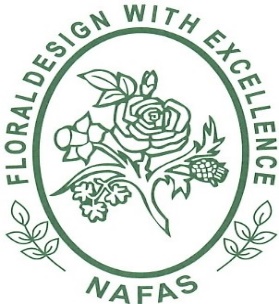 FLORAL ART ENTRY FORM 2024All entry forms must be returned by Sunday 18 August 2024. Completed applications to: Mrs. Ann Simpson, Area Secretary North East Area of NAFAS, 65 Hawthorn Terrace, New Earswick, York YO32 4AW. Email:  nafas.northeast@gmail.comRisk Assessment (to be signed & returned with entry form)Contact nameContact nameContact numberContact numberEmail addressEmail addressAddressAddressFlower Club Flower Club Flower Arranging ClassesFlower Arranging ClassesTitleTitlePlease tickPlease tickClass AClass AForaged DelightsForaged DelightsClass BClass BAutumn GloryAutumn GloryClass CClass CSpiral SpheresSpiral SpheresDo you require special assistance to stage your exhibit?Do you require special assistance to stage your exhibit?Do you require special assistance to stage your exhibit?Do you require special assistance to stage your exhibit?SignedDateDateFlower Club or Business Name Flower Club or Business Name Name of assessorName of assessorYou are required to assess any risks or hazards to yourself, site staff and the public using the table below. If you have a Risk Assessment specifically applicable to shows, please forward it to us. Further information on completing risk assessments can be found through the following link - http://www.hse.gov.uk/risk/ You are required to assess any risks or hazards to yourself, site staff and the public using the table below. If you have a Risk Assessment specifically applicable to shows, please forward it to us. Further information on completing risk assessments can be found through the following link - http://www.hse.gov.uk/risk/ You are required to assess any risks or hazards to yourself, site staff and the public using the table below. If you have a Risk Assessment specifically applicable to shows, please forward it to us. Further information on completing risk assessments can be found through the following link - http://www.hse.gov.uk/risk/ You are required to assess any risks or hazards to yourself, site staff and the public using the table below. If you have a Risk Assessment specifically applicable to shows, please forward it to us. Further information on completing risk assessments can be found through the following link - http://www.hse.gov.uk/risk/ You are required to assess any risks or hazards to yourself, site staff and the public using the table below. If you have a Risk Assessment specifically applicable to shows, please forward it to us. Further information on completing risk assessments can be found through the following link - http://www.hse.gov.uk/risk/ You are required to assess any risks or hazards to yourself, site staff and the public using the table below. If you have a Risk Assessment specifically applicable to shows, please forward it to us. Further information on completing risk assessments can be found through the following link - http://www.hse.gov.uk/risk/ Hazard/Risk(Slipping, trip, lifting etc.)Who is at Risk?(Staff, public)Who is at Risk?(Staff, public)Control measures to manage the risk.(tidy work area, correct lifting procedures etc.)Control measures to manage the risk.(tidy work area, correct lifting procedures etc.)Control measures to manage the risk.(tidy work area, correct lifting procedures etc.)Slips and tripsOwn self, publicOwn self, publicSuitable footwear to be wornEquipment used correctlySuitable footwear to be wornEquipment used correctlySuitable footwear to be wornEquipment used correctlySpillagesOwn self, publicOwn self, publicWipe spillages up immediatelyAll watering to take place outside of show hoursWipe spillages up immediatelyAll watering to take place outside of show hoursWipe spillages up immediatelyAll watering to take place outside of show hoursManual handlingOwn self, staffOwn self, staffManual handling in accordance with the Manual Handling Operations Regulations 1992Trolleys used for manoeuvring of heavy itemsManual handling in accordance with the Manual Handling Operations Regulations 1992Trolleys used for manoeuvring of heavy itemsManual handling in accordance with the Manual Handling Operations Regulations 1992Trolleys used for manoeuvring of heavy itemsSignedDate